На основу члана 99. став 5. и 17. Закона о планирању и изградњи („Сл. гласник РС“, бр. 72/2009, 81/2009 - исправка, 64/2010 - одлука УС, 24/2011, 121/2012, 42/2013 - одлука УС, 50/2013 - одлука УС, 98/2013 - одлука УС, 132/2014, 145/2014 ,31/2019 и 37/2019-др.закон), и члана 40. Статута општине Кладово („Службени лист општине Кладово“, бр.7/2019) Скупштина Општине Кладово, на седници одржаној дана 14.10.2019. године, донела је:ОДЛУКУ О ИЗМЕНАМА И ДОПУНАМА ОДЛУКЕ О ГРАЂЕВИНСКОМ ЗЕМЉИШТУЧлан 1.У  Одлуци о грађевинском земљишту број: 464-64/2018-I од  22. јануара 2018 („Службени лист општине Кладово“, бр. 1/2018), члан  9. мења се и гласи:Одлуку о покретању поступка за отуђење, прибављање, размену и давања у закуп грађевинског земљишта у јавну својину општине Кладово , осим у случају давања у закуп површина јавних намена на одређено време и давања у закуп ради изградње објекта за које се издаје привремена грађевинска дозвола, доноси Скупштина општине Кладово ( у даљем тексту: Скупштина општине), на образложени предлог надлежног Одељења.Одлука из става 1. овог члана обавезно садржи: опис и ближе податке о грађевинском земљишту које се отуђује, врсту, односно намену објекта, начин јавног оглашавања (јавним надметањем или прикупљањем понуда),  почетни износ цене и депозит.Решење о отуђењу, размени,  давања у закуп и прибављање грађевинског земљишта по спроведеном поступку доноси Скупштина општине.Испуњеност услова за доношење решења и других аката, цени Комисија за прибављање и располагање непокретностима у јавној својини Oпштине Кладово, коју решењем образује Општинско веће (у даљем тексту: Комисија).Комисија, ради у саставу: председник, заменик председника и три члана. Комисија се састаје по потреби а одлуке се доносе већином гласова.Административно-техничке послове за Комисију обавља Општинска управа Кладово. О току поступка јавног надметања и о поступку прикупљања понуда јавним огласом, води се записник.Предлоге решења и других аката, за Скупштину општине припремају надлежни Одсеци, у складу са закључцима Комисије о испуњености услова. Члан 2.           Члан 15. мења се и гласи: «Члан 15» Јавни оглас за јавно надметање, односно прикупљање писмених понуда ради отуђења, односно давања у закуп и прибављања грађевиснког земљишта  у јавну својину општине Кладово, расписује и објављује Комисија.Лицитациони корак  за отуђење  из јавне својине грађевинског земљишта , износи 1% од  почетне цене грађевинског земљишта.Члан 3.У члану 19. ст.  2. и 3. после  речи: „овлашћеног лица ставаља се тачка и бришу се речи: „ и оверен печатом“.                                                                   Члан 4.У члану 22. став 14. мења се и гласи:«Комисија је дужна да у року од осам дана од дана окончања јавног надметања односно, отварања понуда приспелих по јавном огласу за прикупљање понуда, Општинском већу и Скупштини општине  доставља предлог решења са записником о спроведеном поступку јавног надметања односно прикупљању понуда.Предлог  обавезно садржи: копију јавног огласа, записник о јавном надметању, предлог Комисије  о избору најповољнијег понуђача и предлог решења о отуђењу .Након разматрања документације Општинско веће предлаже Скупштини општине доношење решења о отуђењу.Учесник јавног надметања односно прикупљања понуда који сматра да му је у поступку јавног надметања или прикупљања понуда повређено право може да покрене управни спор против решења у року од 30 дана од дана достављања решења».Члан 5. У члану 25.ставови  3. и 5. мењају  се и гласе: . „Комисија је дужна да у року од 8 дана од дана спровођења поступка непосредне погодбе, достави Општинском већу и Скупштини предлог решења са записником о спроведеном поступку јавног надметања односно прикупљању понуда. Предлог  обавезно садржи: копију јавног огласа, записник о јавном надметању, предлог Комисије  о избору најповољнијег понуђача и предлог решења о отуђењу .Након разматрања документације Општинско веће предлаже Скупштини општине доношење решења о отуђењу“.Члан 6.У члану 33.став 1. речи: „Општинско веће“, члану 34. став 1. речи: «Општинско веће», члану 36. ства 1. речи: «Општинско веће», члану 44. став 1. речи: «Општинско већа», члану 45.став 1. речи: «Општинско веће»,  и члану 54. ставови  6., 9. и  10. речи: «Општинско веће» замењује се речима: «Скупштина општине».Члан 7.У члану 39. после става 4. додаје се  нови став 5. који гласи:„ Решење о давању у закуп грађевинског земљишта  ради изградње објекта за које се издаје привремена грађевинска дозвола  доноси Председник општине „. „Уговор о закупу грађевинског земљишта закључује Председник општине“.Члан 8.У члану 46. став 5. речи: „Општинско веће“ замењује се речима: „Председник општине“.Члан 9.У члану 55. ставови  4. 6. и 7. мењају  се и гласе:  „Став 4“.„На основу покренуте иницијативе, Скупштина општине доноси одлуку о покретању поступка за прибављање неизграђеног грађевинског земљишта путем споразума“.„Став 6“.„Комисија је дужна да у року од 8 дана од дана спровођења поступка за прибављање неизграђеног грађевинског земљишта путем споразума, достави Општинском већу и Скупштини општине предлог записник о спроведеном поступку са предлогом споразума“.„Став 7“.„Скупштина општине на предлог Комисије, уз претходно прибављену сагласност Правобраниоца Општине Кладово, закључује споразум “.Члан 10.У члану 63.после става 3. додаје се нови став 4. који гласи:„“Захтев за давање у закуп површине јавне намене подноси се Председнику општине.О поднетом захтеву одлучује Председник општине.Председник општине доноси решење о давању у закуп површине јавне намене у складу са законом и Програмом о давању у закуп повшина јавних намена и овом одлуком.Уговор о закупу површине јавне намене закључује Председник општине“.Члан 11.У члану 64. стaва 1. речи: „прибави сагласност Општинског већа општине Кладово, замењује се речима: „прибави сагласност предедника општине“.У ставу 2. речи:“  Оштинско веће“, замењује се рeчима: „Председник општине“.Члан 12.Члан 69.брише се.Члан 13.Ова Одлука ступа на снагу даном доношења a објавиће се  у „Службеном листу општине Кладово“.Број:464-179/2019-IУ Кладову14.10.2019.годинеСКУПШТИНА ОПШТИНЕ КЛАДОВО	Секретар		                                                                           Председник 	___________________	          ____________________	Бранислав Јордачевић	         Драган Максимовић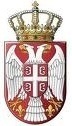 Република СрбијаОПШТИНА КЛАДОВООпштинско  веће Општине КладовоБрој:020-1/2019- -IДатум _________2019.годК  л  а  д  о  в  оСКУПШТИНА ОПШТИНЕ КЛАДОВО                                                                             Председнику скупштине ПРЕДМЕТ:  Достава Предлога Одлуке о изменама и допунама Одлуке о грађевинском земљишту, ради усвајања.ОБРАЗЛОЖЕЊЕ Правни основ за доношење Одлуке о изменама и допунама одлуке о грађевинском земљишту садржан је у  одредбама   Статута  општине Кладово („Службени лист општине Кладово“, бр.7/2019)  код одређивања надлежности органа за  спровођење појединих поступака и  доношења одлука везаних за отуђење,  прибављање, давање у закуп и  размену грађевинског земљишта у јавној својини општине Кладово. С  обзиром да је у Одлуци о грађевинском земљишту (Службени лист општине Кладово“, бр.1/2018) , као надлежни орган  за спровођење појединих поступака и  доношења одлука везаних за отуђење,  прибављање, давање у закуп и  размену грађевинског земљишта у јавној својини општине Кладово одређено Општинско веће општине Кладово, сада постоји потреба да  се иста усклади са  новим  Статутом општине Кладово.Чланом 9. важеће Одлуке о грађевинском земљишту, прописано је да Општинско веће општине Кладово доноси решење о располагању и прибављању грађевинског земљишта у јавну својину општине Кладово. Предложеном допуном наведеног члана предвиђа се да Скупштина општине покреће поступак  за отуђење, прибаваљање , размену и давање у закуп грађевинског земљишта и одлучује о прибављању и отуђењу непокретности у јавној својини Општине.Према одредбама члана 15. вежеће Одлуке о грађевинском земљишту, утврђено је,  да Општинско веће општине Кладово оглашава јавно надметање за отуђење или давање у закуп грађевинског земљишта у јавној својини Општине. Предложеним изменама јавни оглас за јавно надметање, односно прикупљање писмених понуда ради отуђења, односно давања у закуп и прибављања грађевиснког земљишта  у јавну својину, расписује и објављује Комисија.Лицитацини корак  за отуђење  из јавне својине грађевинског земљишта , износи 1% од  почетне цене грађевинског земљишта.Чланом 22. став 14. и  чланом 25. ст. 3. и 5. вежеће Одлуке о грађевинском земљишту, било је прописано, да је Комисија била дужна да у року од 8 дана од дана спровођења поступка непосредне погодбе, достави Општинском већу записник о спроведеном поступку непосредне погодбе са предлогом решења о отуђењу земљишта. Решење о отуђењу грађевинског земљишта из јавне својине Општине Кладово непосредном погодбом доноси Општинско веће. Предложеном допуном, предвиђа се, да  је Комисија дужна да и Општинском већу и Скупштини општине достави предлог решења са записником о спроведеном поступку јавног надметања односно прикупљању понуда и да након разматрања документације Општинско веће предлаже Скупштини општине доношење решења о отуђењу.Према одредбама става 1. члана 33., 34., 36., 44., 45. и става 6., 9. и 10. члана 54. вежеће Одлуке о грађевинском земљишту, Општинско веће доноси решење о стављању ван снаге решења о отуђењу и давању у закуп, предложеном изменом, предвиђа се, Скупштина општине као надлежни орган за доношења решења о стављању ван снаге решења о отуђењу и давању у закуп грађевинског земљишта.Члан 39. важеће Одлуке допуњује се ставом 5. који предвиђа да председник општине одлучује о давању у закуп, односно на коришћење непокретности у јавној својини Општине ради изградње објекта за које се издаје привремена грађевинска дозвола и у члану 46. став 5. предвиђа се надлежност Председника општине за доношење решења  којим се мења закупац, тако што ће на место, односно поред дотадашњег закупца ступити, нови власник.У члану 55.мењају се ставови 4. 6. и 7.тако да се предвиђа надлежност Скупштине општине за доношење одлуке  о покретању поступка за прибављање неизграђеног грађевинског земљишта путем споразума.На основу свега наведеног, предлажемо да се предлог Одлуке о изменама и допунама Одлуке о грађевинском земљишту усвоји, како је предложено.                                                                                                                                    ПРЕДЛАГАЧОПШТИНСКО ВЕЋЕ ОПШТИНЕ КЛАДОВО	                                                                                                                      ПРЕДСЕДНИК	                                                                                                                      Саша Николић